  College of Education and Professional Development 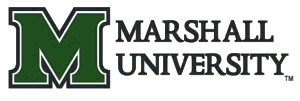 Preparing the Experienced Professional as Specialist PLAN OF STUDY: Master of Arts in Education AREA OF EMPHASIS: Instructional Processes & Strategies NAME:  	 	 	 	 	 	MU ID:  	 	 	 	TELEPHONE: ADDRESS: 	 	 	 	 	 	EMAIL: Failure to return the signed Plan of Study within 30 days will automatically indicate acceptance of the Plan of Study. Coursework included as a part of this Plan of Study must not be older than seven years at the time of graduation. All coursework that candidates wish to transfer from other institutions must be approved by Marshall University. Marshall University offers students the ability to apply for graduation online. By logging into myMU, students can fill out the application and pay the commencement fee at the same time. Paper applications must be returned to the student’s academic dean’s office and fee payment made to the Bursar’s office. Students who do not complete the application by the deadline for the semester in which they intend to graduate will need to contact their Dean’s office regarding graduation.Core Courses (15 hours) Area of Emphasis Courses (18 hours) Capstone Experience (3 hours) COURSE TITLE SEM/YR*** GRADE HOURS NOTES EDF 621 or EDF 625 Educational Research & Writing Qualitative Research in Education Fall, Spr, Smr Fall, Spr, Smr 3 EDF 616 or EDF 619 Advanced Studies in Human Development or Educational Psychology Fall, Spr, Smr Fall, Spr, Smr 3 CIEC 534 or CIEC 600 Applications Software in Classroom Curriculum Area or Instructional Design and TechnologyFall, Spr, Smr Fall 3 CI 623  Instructional Models & Assessment Techniques  Fall, Spr 3 EDF 612 Educational Evaluation Fall, Spr, Smr 3 COURSE TITLE SEM/YR*** GRADE HOURS NOTES CI 551  Writing to Learn in the Content Areas  Fall 3 CI 559  Multicultural Influences in Education  Fall 3 CI 638 Curriculum Planning Spr 3 CIEC 635 Using the Internet in the Classroom Fall, Spr, Smr 3 EDF 610 Trends & Issues in Education Spr 3 Pick ONE advisor approved methods course: CI 624 Advanced Instructional Strategies CI 632 Early Childhood Education Programs CIEC 600 Instructional Design & Technology CIME 500 Mathematics for Elementary Teachers CIRG 644 Literacy in the Content Areas CISL 653 Methods/Materials ESL Language Dev CISP 510 Intro to Instr Practices/Exceptional Children  ITL 502 Library Materials for Adolescents 3 COURSE TITLE SEM/YR*** GRADE HOURS NOTES NOTES *CI 690 Capstone Experience Fall, Spr, Smr 3 ________________________________________ 	 	 Candidate 	 	 	 	Date 	 	 ________________________________________ 	 	 Program Director  	 	 	Date 	 	 *Comprehensive exam requirements are met within the framework of CI 690 ***Semesters of course offerings are subject to change. Please stay in touch with your academic advisor.________________________________________ 	 	 Candidate 	 	 	 	Date 	 	 ________________________________________ 	 	 Program Director  	 	 	Date 	 	 *Comprehensive exam requirements are met within the framework of CI 690 ***Semesters of course offerings are subject to change. Please stay in touch with your academic advisor. 	   Total Hours:  	36 ________________________________________ 	 Advisor  	 	 	 	Date ________________________________________ 	 Dean 	 	 	 	 	Date  	   Total Hours:  	36 ________________________________________ 	 Advisor  	 	 	 	Date ________________________________________ 	 Dean 	 	 	 	 	Date  	   Total Hours:  	36 ________________________________________ 	 Advisor  	 	 	 	Date ________________________________________ 	 Dean 	 	 	 	 	Date  	   Total Hours:  	36 ________________________________________ 	 Advisor  	 	 	 	Date ________________________________________ 	 Dean 	 	 	 	 	Date  	   Total Hours:  	36 ________________________________________ 	 Advisor  	 	 	 	Date ________________________________________ 	 Dean 	 	 	 	 	Date Last Updated June 2016 | Instructional Processes and Strategies Last Updated June 2016 | Instructional Processes and Strategies Last Updated June 2016 | Instructional Processes and Strategies Last Updated June 2016 | Instructional Processes and Strategies Last Updated June 2016 | Instructional Processes and Strategies Last Updated June 2016 | Instructional Processes and Strategies 16 